Wandergruppe Marthalen/ Rheinau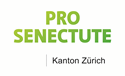 Leichte SpazierwanderungMittwoch, 15. Mai 2024Wir wandern von Schaffhausen zum RheinfallRoute		Ab Schaffhausen Rhybadi wandern wir auf der linken Rheinseite über Flurlingen zum Rheinfall / Schloss LaufenDauer		ca. 1 1/2 Stunde Wanderzeit Höhen		70 m rauf und 70 m runterAbfahrt		14.00 Uhr Bahnhof Marthalen 		13.42 Uhr ab RheinauBillet		Schaffhausen  retour Fr. 7.40 mit HalbtaxRückkehr		ca. 17.00 UhrBeitrag		Fr.2.- Abgabe an Pro Senectute	Versicherung		ist Sache der TeilnehmerLeitung, Auskunft	Anna und Peter Spalinger 052 319 23 55Durchführung		Die Wanderung findet bei jedem Wetter stattAuf viele gemütliche  Spaziergänger freuen sich:Pro Senectute Marthalen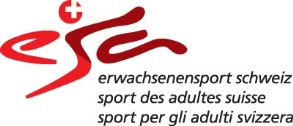 Dieser Anlass ist vom Bundesamt für Sozialversicherungen teilsubventioniert,weil er in besonderem Masse die Selbstständigkeit und Autonomie von älteren Menschen fördert.